6 сентября 2019 года в городе на базе лицея№6 состоялось открытие школьной футбольной лиги. Нашу школу будут представлять 2 команды младшего и среднего звена.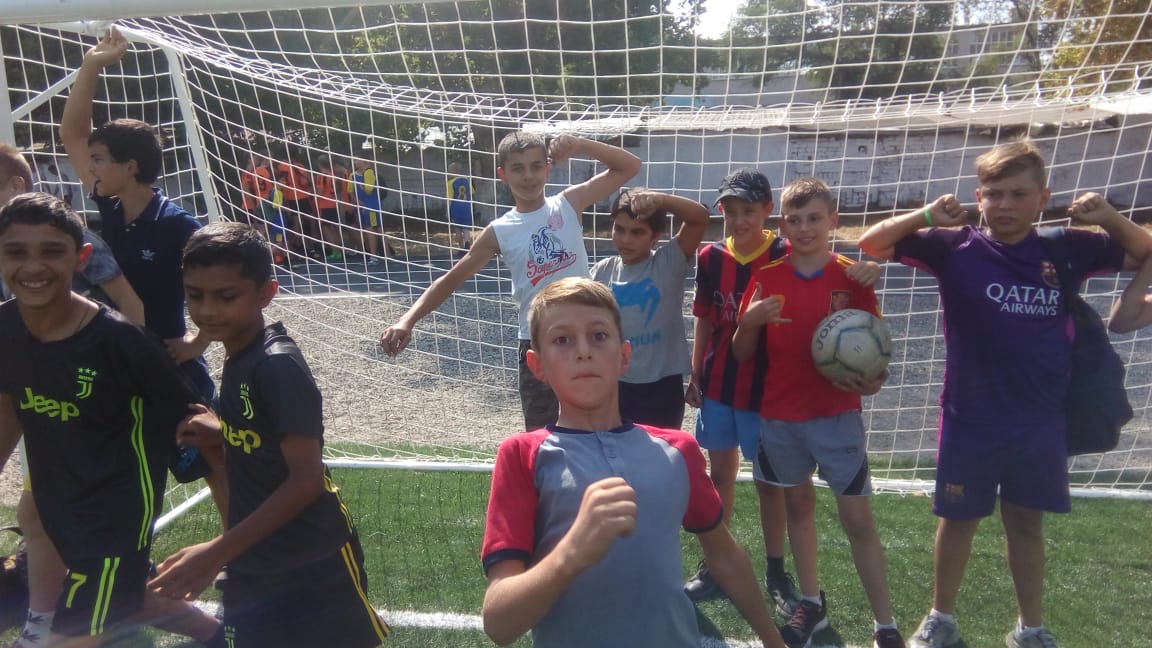 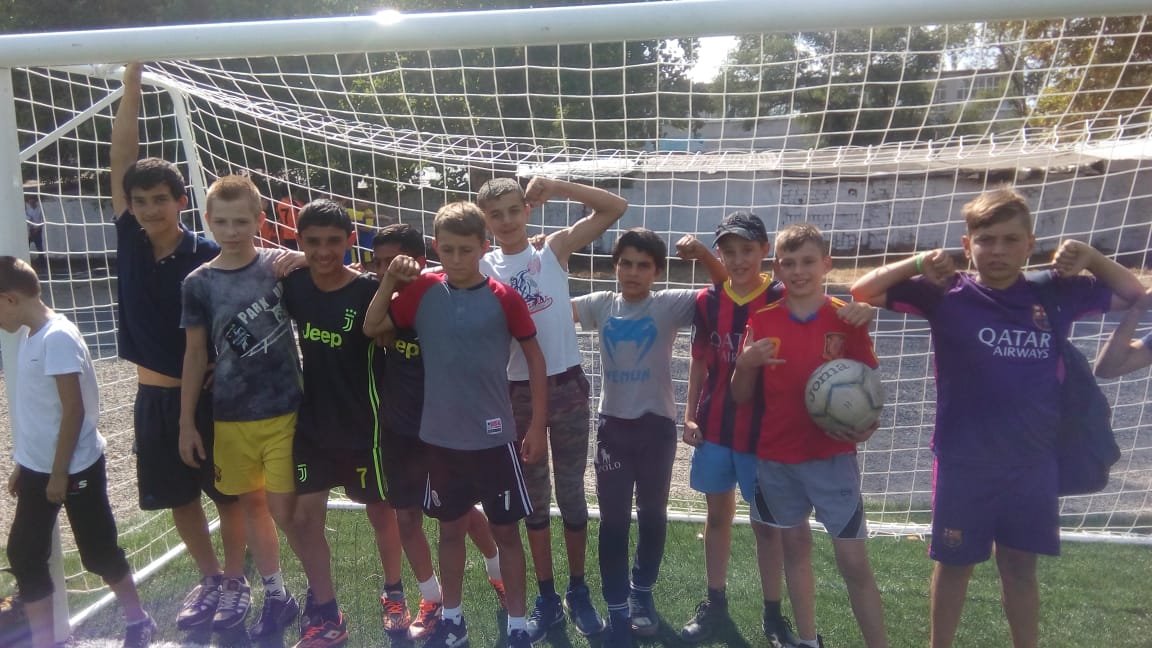 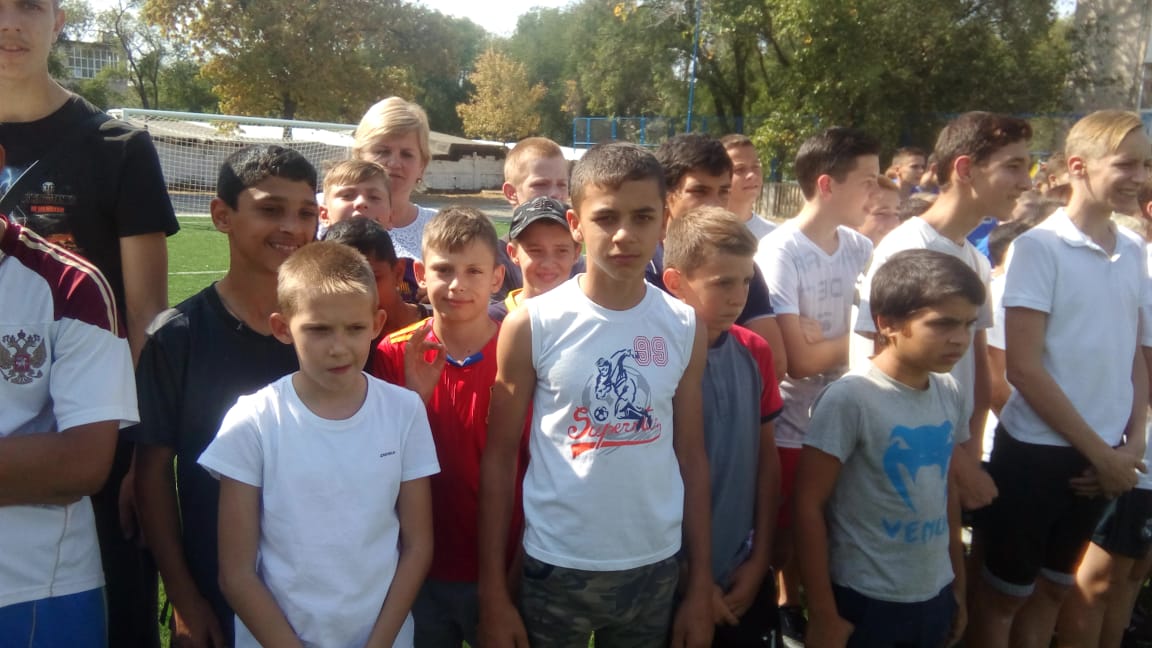 